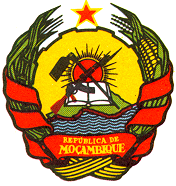 REPÚBLICA DE MOÇAMBIQUE___________MINISTÉRIO DO TURISMOPROPOSTA DO PROGRAMA DA VII REUNIÃO DOS MINISTROS DE TURISMO DA CPLP DE 26 A 29 DE MARÇO DE 2013Maputo, Fevereiro de 201325 DE MARÇO DE 201325 DE MARÇO DE 201325 DE MARÇO DE 2013Chegada dos Membros do Grupo Técnico   Aeroporto Internacional de MaputoAcomodação dos DelegadosHotéis em anexo  26 DE MARÇO DE 2013 - REUNIÃO TÉCNICA 26 DE MARÇO DE 2013 - REUNIÃO TÉCNICA 26 DE MARÇO DE 2013 - REUNIÃO TÉCNICASESSÃO DE ABERTURASESSÃO DE ABERTURASESSÃO DE ABERTURAPERÍODOACTIVIDADELOCAL08H:00-08H:30Registo dos Participantes Centro de Conferências Internacional Joaquim Chissano 08H:30-08H:40Intervenção do Secretário Executivo da CPLP  Centro de Conferências Internacional Joaquim Chissano 08H:40-08H:50Apresentação das Delegações  Centro de Conferências Internacional Joaquim Chissano 08H:50-09H:00Intervenção da Excelentíssima Senhora Secretária Permanente do Ministério do Turismo de MoçambiqueCentro de Conferências Internacional Joaquim Chissano I SESSÃO DE TRABALHO I SESSÃO DE TRABALHO I SESSÃO DE TRABALHO       09H:00-09H:10Apreciação e Adopção da Agenda Centro de Conferências Internacional Joaquim Chissano      09H:10-09H:30Intervalo para o Café Centro de Conferências Internacional Joaquim Chissano      09H:30-11H:00Apresentação e Apreciação da Estratégia de Cooperação do Turismo da CPLPCentro de Conferências Internacional Joaquim Chissano      11H:00-12H:00Apreciação e Aprovação do Plano de Acção Derivado da Estratégia de Cooperação do Turismo da CPLPCentro de Conferências Internacional Joaquim Chissano     12H:00-13H00Intervalo para Almoço  Hotel Rovuma II SESSÃO DE TRABALHOII SESSÃO DE TRABALHOII SESSÃO DE TRABALHO13H00-14H00Apreciação e Aprovação do Portal do Turismo da CPLP  Centro de Conferências Internacional Joaquim Chissano14H00-14H45Apreciação e Aprovação da Proposta de Resolução Centro de Conferências Internacional Joaquim Chissano14H50Fim da Sessão de Trabalho Centro de Conferências Internacional Joaquim Chissano27 DE MARÇO DE 2013 27 DE MARÇO DE 2013 27 DE MARÇO DE 2013 III SESSÃO DE TRABALHOIII SESSÃO DE TRABALHOIII SESSÃO DE TRABALHO08H00-08H30Registo dos Participantes Centro de Conferência Internacional Joaquim Chissano 08H30-10H30Apreciação e Aprovação da Proposta do Acordo de Cooperação entre CPLP e a OMTCentro de Conferência Internacional Joaquim Chissano 10H30-11H30Apreciação e Aprovação da Resolução  Centro de Conferência Internacional Joaquim Chissano 11H30-12H00Apreciação e Aprovação da Declaração de Maputo Centro de Conferência Internacional Joaquim Chissano 12H00Fim das Sessões de Trabalho Centro de Conferência Internacional Joaquim Chissano 12H00-13H00Almoço Centro de Conferência Internacional Joaquim ChissanoChegada e Recepção dos Ministros Aeroporto Internacional de MaputoAcomodação dos Ministros do TurismoHotéis seleccionados18H30-20H30Cocktail oferecido por Sua Excelência o Ministro do Turismo de MoçambiqueHotel Polana28 DE MARÇO DE 2013REUNIÃO DOS MINISTROS DE TURISMO DA CPLP28 DE MARÇO DE 2013REUNIÃO DOS MINISTROS DE TURISMO DA CPLP28 DE MARÇO DE 2013REUNIÃO DOS MINISTROS DE TURISMO DA CPLPSESSÃO DE ABERTURASESSÃO DE ABERTURASESSÃO DE ABERTURASESSÃO DE ABERTURAPERÍODOACTIVIDADELOCALLOCAL08H00-08H30Chegada e registo dos ParticipantesCentro de Conferência Internacional Joaquim ChissanoCentro de Conferência Internacional Joaquim Chissano08H30-08H55Actividades Culturais e Apresentação do Produto Turístico de Moçambique Centro de Conferência Internacional Joaquim ChissanoCentro de Conferência Internacional Joaquim Chissano     08H55-09H00Chegada de Sua Excelência o Presidente da República de Moçambique Centro de Conferência Internacional Joaquim ChissanoCentro de Conferência Internacional Joaquim Chissano09H00-09H10Hino Nacional Centro de Conferência Internacional Joaquim ChissanoCentro de Conferência Internacional Joaquim Chissano09H10-09H20Intervenção de Sua Excelência a Governadora da Cidade de MaputoCentro de Conferência Internacional Joaquim ChissanoCentro de Conferência Internacional Joaquim Chissano09H20-09H30Intervenção do Excelentíssimo Senhor Secretário Executivo da CPLPCentro de Conferência Internacional Joaquim ChissanoCentro de Conferência Internacional Joaquim ChissanoPERÍODOACTIVIDADELOCALLOCAL09H30-09H45Intervenção de Sua Excelência o Ministro de Turismo de MoçambiqueCentro de Conferência Internacional Joaquim ChissanoCentro de Conferência Internacional Joaquim Chissano09H45-10H00Discurso de Abertura Oficial da VII Reunião dos Ministros da CPLP por de Sua Excelência o Presidente da República de Moçambique Centro de Conferência Internacional Joaquim ChissanoCentro de Conferência Internacional Joaquim Chissano10H00-10H05Foto de Família Centro de Conferência Internacional Joaquim ChissanoCentro de Conferência Internacional Joaquim ChissanoFim da Sessão de AberturaFim da Sessão de AberturaFim da Sessão de AberturaFim da Sessão de AberturaI SESSÃO DE TRABALHOI SESSÃO DE TRABALHOI SESSÃO DE TRABALHOI SESSÃO DE TRABALHO10H10-10H30Intervalo para o Café Hotel Rovuma Hotel Rovuma 10H30-10H40Apresentação e Aprovação da AgendaCentro de Conferências Internacional Joaquim ChissanoCentro de Conferências Internacional Joaquim Chissano10H40-11H00Intervenção do Excelentíssimo Senhor Secretário Executivo da CPLP (Apresentação do Relatório da Reunião Técnica)Centro de Conferências Internacional Joaquim ChissanoCentro de Conferências Internacional Joaquim Chissano11H00-11H10Intervenção do Ministro de Turismo de AngolaCentro de Conferências Internacional Joaquim ChissanoCentro de Conferências Internacional Joaquim Chissano11H10-11H20Intervenção do Ministro de Turismo do BrasilCentro de Conferências Internacional Joaquim ChissanoCentro de Conferências Internacional Joaquim Chissano11H20-11H30Intervenção do Ministro de Turismo de Cabo VerdeCentro de Conferências Internacional Joaquim ChissanoCentro de Conferências Internacional Joaquim Chissano11H30-11H40Intervenção do Ministro de Turismo da Guiné-BissauCentro de Conferências Internacional Joaquim ChissanoCentro de Conferências Internacional Joaquim Chissano11H40-11H50Intervenção do Ministro de Turismo de Moçambique Centro de Conferências Internacional Joaquim ChissanoCentro de Conferências Internacional Joaquim Chissano11H50-12H00Intervenção do Ministro de Turismo de PortugalCentro de Conferências Internacional Joaquim ChissanoCentro de Conferências Internacional Joaquim Chissano12H00-12H10Intervenção do Ministro de Turismo de São Tomé e PríncipeCentro de Conferências Internacional Joaquim ChissanoCentro de Conferências Internacional Joaquim Chissano12H10-12H20Intervenção do Ministro de Turismo de Timor LesteCentro de Conferências Internacional Joaquim ChissanoCentro de Conferências Internacional Joaquim Chissano12H20-12H50Apreciação e Aprovação da Declaração de Maputo Centro de Conferências Internacional Joaquim Chissano Centro de Conferências Internacional Joaquim Chissano 13H00-14H00Almoço oferecido pelo País anfitriãoCentro de Conferências Internacional Joaquim Chissano Centro de Conferências Internacional Joaquim Chissano 14H00-14H30Assinatura da Declaração de MaputoCentro de Conferências Internacional Joaquim Chissano Centro de Conferências Internacional Joaquim Chissano 15H00-15H30Conferência de ImprensaCentro de Conferências Internacional Joaquim Chissano Centro de Conferências Internacional Joaquim Chissano 29 DE MARÇO DE 201329 DE MARÇO DE 201329 DE MARÇO DE 201329 DE MARÇO DE 201308H00 – 11H00Visita a locais de Interesse Turístico da Cidade de Maputo (Museu da História Natural, Paroquia Santo António da Polana, Feira de Artesanato e MafalalaCidade de Maputo Cidade de Maputo 11H30-12H00Partida para CatembeCatembe Catembe 12H00-15H00Almoço na Catembe Catembe Catembe 16H00Regresso para Cidade de Maputo Catembe Catembe 30 DE MARÇO DE 201330 DE MARÇO DE 201330 DE MARÇO DE 201330 DE MARÇO DE 2013Regresso das Delegações